BADMINTON PAN AMERICAN CONFEDERATION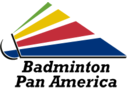 Under 17Boy’s Singles:Girl’s Singles:Boy’s Doubles:Girl’s Doubles:Mixed Doubles: Deadline for withdrawal without penalty is July 16th 2018.Under 15Boy’s Singles:Girl’s Singles:Boy’s Doubles:Girl’s Doubles:Mixed Doubles: Deadline for withdrawal without penalty is 16th July, 2018.Under 13Boy’s Singles:Girl’s Singles:Boy’s Doubles:Girl’s Doubles:Mixed Doubles: Deadline for withdrawal without penalty is 16th July, 2018.Under 11Boy’s Singles:Girl’s Singles:Boy’s Doubles:Girl’s Doubles:Mixed Doubles: Deadline for withdrawal without penalty is 16th July, 2018.Entries of doubles pairs where partners are of different Member Associations can be accepted provided both Associations confirm this on their entry form.Please list for accreditation purposes other officials that will accompany your team. Your team is allowed a coach for each six players, with a maximum of 8 coaches.OFFICIAL ENTRY FORM 2XXVII Pan Am Junior ChampionshipsU11 – U17 Individual EventJuly 22nd to 26th, 2018Please complete and return by June 26th, 2018 to:entries@badmintonpanam.orgpanambadminton@gmail.com Ranking orderFamily NameGiven NameDate of Birth (dd/mm/yy)1234Ranking orderFamily NameGiven NameDate of Birth (dd/mm/yy)1234Ranking orderFamily NameGiven NameDate of Birth(dd/mm/yy)1.and2.andRanking orderFamily NameGiven NameDate of Birth(dd/mm/yy)1.and2.andRanking orderFamily NameGiven NameDate of Birth(dd/mm/yy)1.and2.and3and4andRanking orderFamily NameGiven NameDate of Birth (dd/mm/yy)1234Ranking orderFamily NameGiven NameDate of Birth (dd/mm/yy)1234Ranking orderFamily NameGiven NameDate of Birth(dd/mm/yy)1.and2.andRanking orderFamily NameGiven NameDate of Birth(dd/mm/yy)1.and2.andRanking orderFamily NameGiven NameDate of Birth(dd/mm/yy)1.and2.and3and4andRanking orderFamily NameGiven NameDate of Birth (dd/mm/yy)1234Ranking orderFamily NameGiven NameDate of Birth (dd/mm/yy)1234Ranking orderFamily NameGiven NameDate of Birth(dd/mm/yy)1.and2.andRanking orderFamily NameGiven NameDate of Birth(dd/mm/yy)1.and2.andRanking orderFamily NameGiven NameDate of Birth(dd/mm/yy)1.and2.and3and4andRanking orderFamily NameGiven NameDate of Birth (dd/mm/yy)1234Ranking orderFamily NameGiven NameDate of Birth (dd/mm/yy)1234Ranking orderFamily NameGiven NameDate of Birth(dd/mm/yy)1.and2.andRanking orderFamily NameGiven NameDate of Birth(dd/mm/yy)1.and2.andRanking orderFamily NameGiven NameDate of Birth(dd/mm/yy)1.and2.and3and4andName of Team Manager:Email of Team Manager:Phone Number of Team Manager:Name:Position1.-Team Manager 12.-Team Manager 23.-Coach 14.-Coach 25.-Coach 36.- Coach 47.-Coach 58.-Coach 69.-Coach 710.-Coach 8President Name:President signature:Date: